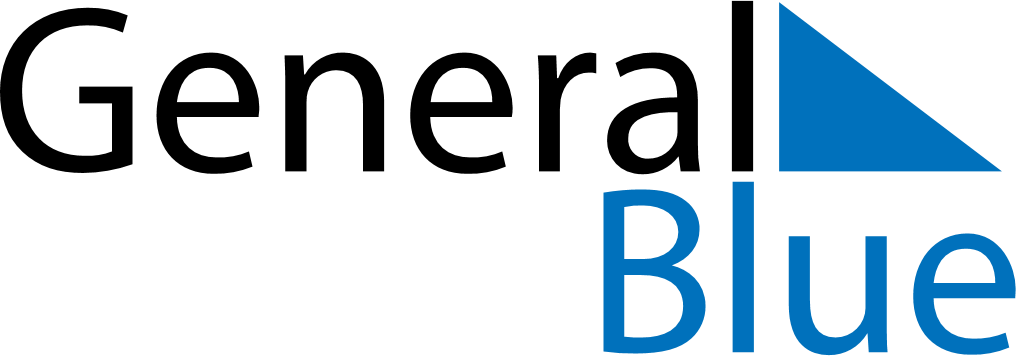 August 2018August 2018August 2018August 2018MexicoMexicoMexicoMondayTuesdayWednesdayThursdayFridaySaturdaySaturdaySunday123445678910111112131415161718181920212223242525262728293031